       Причины подросткового алкоголизма: Причины первого употребления алкоголя могут быть совершенно разными. Но можно проследить закономерность в их изменении при взрослении подростка. В десятилетнем возрасте алкогольные напитки впервые пробуют либо случайно, либо алкоголь дают родители «для поднятия аппетита» или когда лечат вином, иногда дети могут и сами попробовать спиртное из интереса. В более позднем возрасте подростки употребляют алкоголь по достаточно традиционным поводам: «семейные праздники», «торжество», «приход гостей» и другие. После 14-15 лет наиболее характерными становятся такие причины: «все пьют и я пил», «уговорили», «для смелости» и прочие.Это показывает, что приобщение к алкоголю в семье является одной из основных проблем. Дети, наблюдая за взрослыми на праздниках, начинают думать, что употребление алкоголя является нормой и обязательной составляющей семейных «застолий».Большую роль в приучении подростков к алкоголю оказывают телевидение, реклама и другие средства массовой информации. Реклама показывает алкогольные напитки как непременный атрибут любого отдыха и развлечений, призывая к веселому «пивному» образу жизни.Обилие алкогольной продукции в продуктовых магазинах и относительная ее дешевизна также подталкивает подростков к употреблению алкоголя. Разнообразные коктейли, которые якобы содержат настоящий ром или джин в смеси с натуральными соками, тоже не безопасны. После двух лет постоянного приема таких малоалкогольных напитков человек настолько привыкает к алкоголю, что без него жить становится уже невозможно.На фоне пропаганды образа жизни во имя получения удовольствия сегодня жизнь подростка развивается по схеме «удовольствие – деньги – удовольствие». Все это приводит к духовному и демографическому кризису и в конечном итоге к алкоголизму.Дети пьющих родителей отличаются повышенной склонностью к употреблению спиртных напитков, зачатки пьянства у потомства закладываются еще задолго до его рождения, т. е. свои пороки родители передают детям по наследству.       Еще одной причиной развития подросткового алкоголизма можно считать. взаимоотношения в семье ребенка. Подтолкнуть подростка к алкоголизму могут:негативные межличностные отношения внутри семьи;чрезмерная опека со стороны родителей;насилие;поклонение и вседозволенность, потакание всем слабостям и желаниям ребенка и т.д.Последствия регулярного употребления алкоголя подростками гораздо серьезнее и опаснее, чем алкоголизм в зрелом возрасте. Потому что в это время происходит рост и развитие всех жизненно важных систем и функций человека, и влияние алкоголя на эти процессы, несомненно, приведет к негативным последствиям.Отметим лишь некоторые из этих последствий:Бесплодие и неспособность выносить, родить и воспитать полноценное потомство.Наблюдаются сбои в работе желудочно-кишечного тракта.Характерно повреждение печени, развитие гепатита, цирроза печени.Нарушения в работе поджелудочной железы (панкреатит, перитонит).Нарушение деятельности сердечно-сосудистой системы (тахикардия, проблемы с артериальным давлением и др.).Развиваются воспалительные заболевания почек и мочевыводящих путей (уретрит, цистит, пиелонефрит). Появление различных воспалительных заболеваний в легких, бронхах, гортани, носоглотке (хронический бронхит, бронхоэктатическая болезнь, пневмосклероз, туберкулез легких).Снижение иммунной защиты организма, что ведет к повышенной восприимчивости к инфекционным заболеваниям.Алкоголь наносит непоправимый вред эндокринной системе подростка. Возможное развитие и очень сложное протекание сахарного диабета.Изменение состава крови, анемия и т.д. Алкоголизм - это вредная привычка, как фактор риска, оказывает неблагоприятное влияние на все показатели здоровья: ее следствием стало увеличение заболеваемости, травматизма, инвалидности, обострение криминальной ситуации. Не стремитесь к «пивному» образу жизни, откажитесь от вредной привычки и ведите здоровый образ жизни!ЧАСЫ РАБОТЫ:ПОНЕДЕЛЬНИКВТОРНИК    СРЕДА                                             с 8.00 – 13.00ЧЕТВЕРГ                                       с 14.00 – 17.00ПЯТНИЦАСУББОТА                              выходной ВОСКРЕСЕНЬЕ Наш адрес:  г. Вилейкаул. Водопьянова, 33Телефон: 3-63-17, 3-63-19Государственное учреждение  «Вилейский территориальный  центр социального обслуживания населения»отделение социальной адаптации и реабилитации 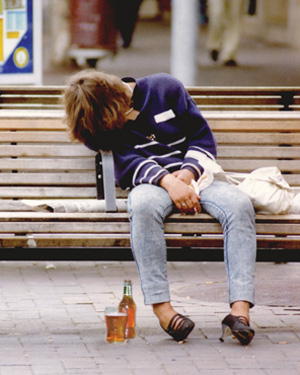                         г. Вилейка